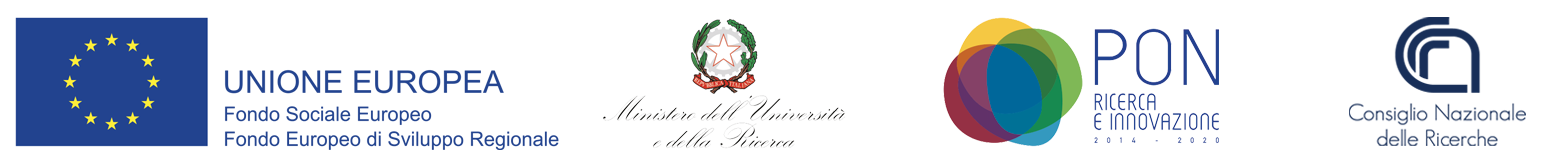 VIA PECSpett.le Università degli Studi di Napoli Federico II OGGETTO: Consultazione preliminare di mercato ex art 66 D.lgs 50/2016 e s.m.i., per l’intervento relativo alla “High Resolution- Time of Flight – Aerosol Mass Spectrometer (HR-ToF-AMS) con modulo Soot Particle, con risoluzione nell’intervallo 1-1200 m/z.”Il/La sottoscritto/a ….............…………………………………………………………………………..… nato/a ………………………………………………………………….. il ….../….../….……, C.F. …………….....................................................................................................................  residente a  ..…………………………………………………………...…, Prov (…….) CAP…… via/le/p.zza…………………………………..…………………..…… n. ………….……………………... in qualità di……………………………………………………….………………………………….. dell’Impresa…………………………………………………………………………………………....…… avente sede legale a …………….........................................................…...............……..……, Prov (…….)CAP………….…..via/le/p.zza………………………………………………………..…………………… n. ……… P.IVA/C.F. ..................................................................................................................... ; indirizzo PEC…………………………………………………………………………………..; indirizzo mail……………………………………Referente per la pratica:………………………………………………………………………..……., telefono:……………………….……………….... , mail:…………………………………………….VISTOl’avviso di consultazione preliminare di mercato ex art 66 D.lgs 50/2016 e s.m.i. relativo all’oggetto, pubblicato sul Sito dell’Ateneo all’indirizzo  http://www.unina.it, alla sezione http://www.unina.it/ateneo/gare/bandi , con la presente MANIFESTAil proprio interesse all’intervento in oggetto E DICHIARA CHE l’impresa risulta dotata del know-how e dell’organizzazione aziendale e tecnica idonea ad effettuare la fornitura, con caratteristiche identiche, similari o equivalenti ai prodotti richiesti, secondo gli standard prestazionali riportati nell’elaborato tecnico allegato al citato avviso, come comprovato mediante la documentazione presentata in allegato alla presente manifestazione di interesse.  (luogo, data) __________________________________________________ (sottoscrizione)